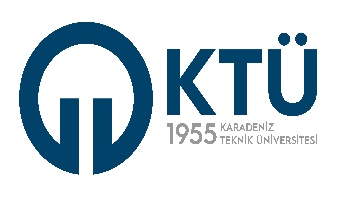 BİLGİ İŞLEM DAİRE BAŞKANLIĞIBİLGİ İŞLEM DAİRE BAŞKANLIĞIBİLGİ İŞLEM DAİRE BAŞKANLIĞIBİLGİ İŞLEM DAİRE BAŞKANLIĞIBİLGİ İŞLEM DAİRE BAŞKANLIĞI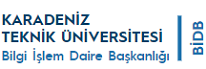 GÖREV DAĞILIM LİSTESİGÖREV DAĞILIM LİSTESİGÖREV DAĞILIM LİSTESİGÖREV DAĞILIM LİSTESİGÖREV DAĞILIM LİSTESİDok. Kodu: İK. FR. 01Yay. Tar: Revizyon No: Rev. Tar: Rev. Tar: Rev. Tar: Sayfa Sayısı: 01GÖREV DAĞILIMLARIGÖREV DAĞILIMLARIGÖREV DAĞILIMLARIGÖREV DAĞILIMLARIGÖREV DAĞILIMLARIGÖREV DAĞILIMLARIGÖREV DAĞILIMLARIBirim AdıBirim AdıSİSTEM GRUBUSİSTEM GRUBUSİSTEM GRUBUSİSTEM GRUBUSİSTEM GRUBUBirimin GörevleriBirimin GörevleriPersonel Adı SoyadıGörev/Kadro UnvanıGörevleriGörevleriYetkileriVekâlet Edecek PersonelVekâlet Edecek PersonelGökhan MOLLAMEHMETOĞLUMühendisSunucuların Yönetimi, Veri Tabanı Kurulumu ve Yönetimi, İdari ve Akademik Personel ve Öğrenci E-posta İşlemleriSunucuların Yönetimi, Veri Tabanı Kurulumu ve Yönetimi, İdari ve Akademik Personel ve Öğrenci E-posta İşlemleriİnan ÖVEÇİnan ÖVEÇİnan ÖVEÇMühendisDaire Başkanlığında bulunan sunucuların yönetimi, izlemesi ve kullanıcı hesaplarının açılması ve takibiDaire Başkanlığında bulunan sunucuların yönetimi, izlemesi ve kullanıcı hesaplarının açılması ve takibiGökhan MOLLAMEHMETOĞLUGökhan MOLLAMEHMETOĞLUTebliğ AlanTebliğ AlanTebliğ AlanTebliğ AlanTebliğ EdenTebliğ EdenTebliğ EdenAdı SoyadıAdı Soyadıİmzaİmza